С 20.11.2023 по 24.11.2023г  в школе прошла единая   неделя профилактики безнадзорности, беспризорности и правонарушений в подростковой среде «Мы за чистые легкие »      В рамках профилактической неделе « Мы за чистые легкие » для обучающихся 1-4 классов  10 класс провел веселые переменки;       в рамках уроков физической культуры были  проведены  дни спорта;       ежедневно проводилась дыхательная гимнастика  « Уметь дышать правильно – здорово!»;     Организованы просмотры мультфильма «Скрытые вопросы. Тайна едкого дыма»https://общее-дело.рф/56107/  для обучающихся 5-7 классови для 8-11 классов показ видео ролика «Вред курения для школьников и подростков» https://www.youtube.com/watch?v=CQFA8VY9m9o   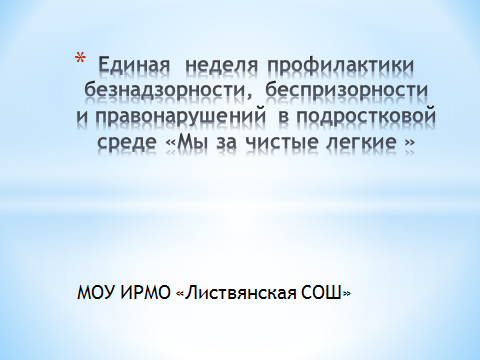 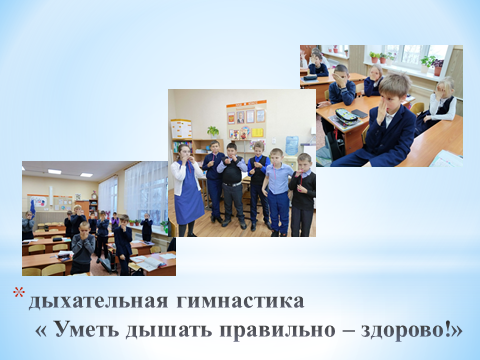 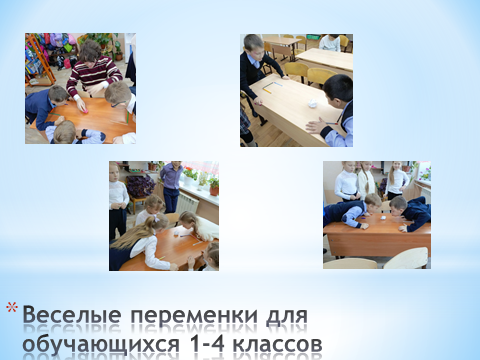 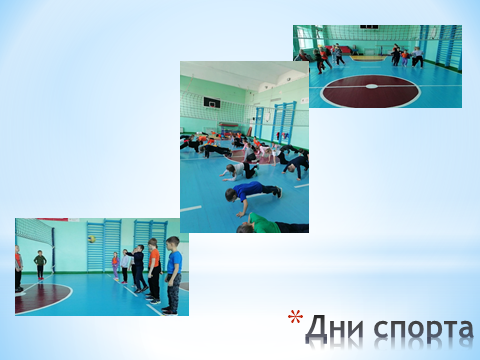 